Name ________________________________________________________  Period__Leadership Seminar7 Habits of Highly Effective TeensThe Set UpIn the center circle, list the principles that guide your life.  On the spokes, list the things in your life that the principles influence.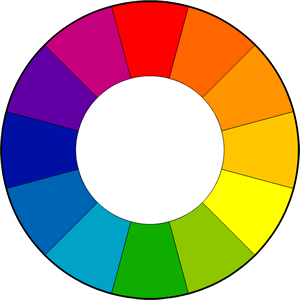 Important principles in my lifeWhy the principle is important to me